Publicado en madrid el 23/03/2017 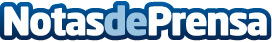 Indira amplía plantilla con cuatro nuevas incorporaciones para los departamentos de Cuentas y Creatividad Indira entra en la primavera con los nuevos aires que traen consigo las incorporaciones que se suman al equipo de la agencia. De este modo, los departamentos de Creatividad y Cuentas han visto incrementadas sus plantillas con la llegada de cuatro profesionales que permitirán dar un servicio aún más completo a los clientes actuales, así como asumir la llegada de nuevas cuentasDatos de contacto:José Manuel López689 86 20 46Nota de prensa publicada en: https://www.notasdeprensa.es/indira-amplia-plantilla-con-cuatro-nuevas Categorias: Comunicación Marketing Recursos humanos http://www.notasdeprensa.es